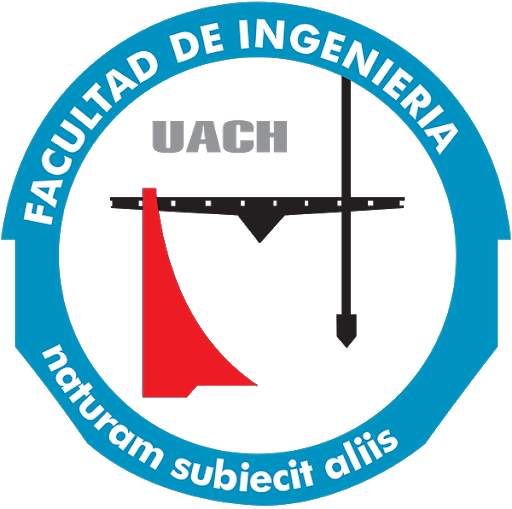 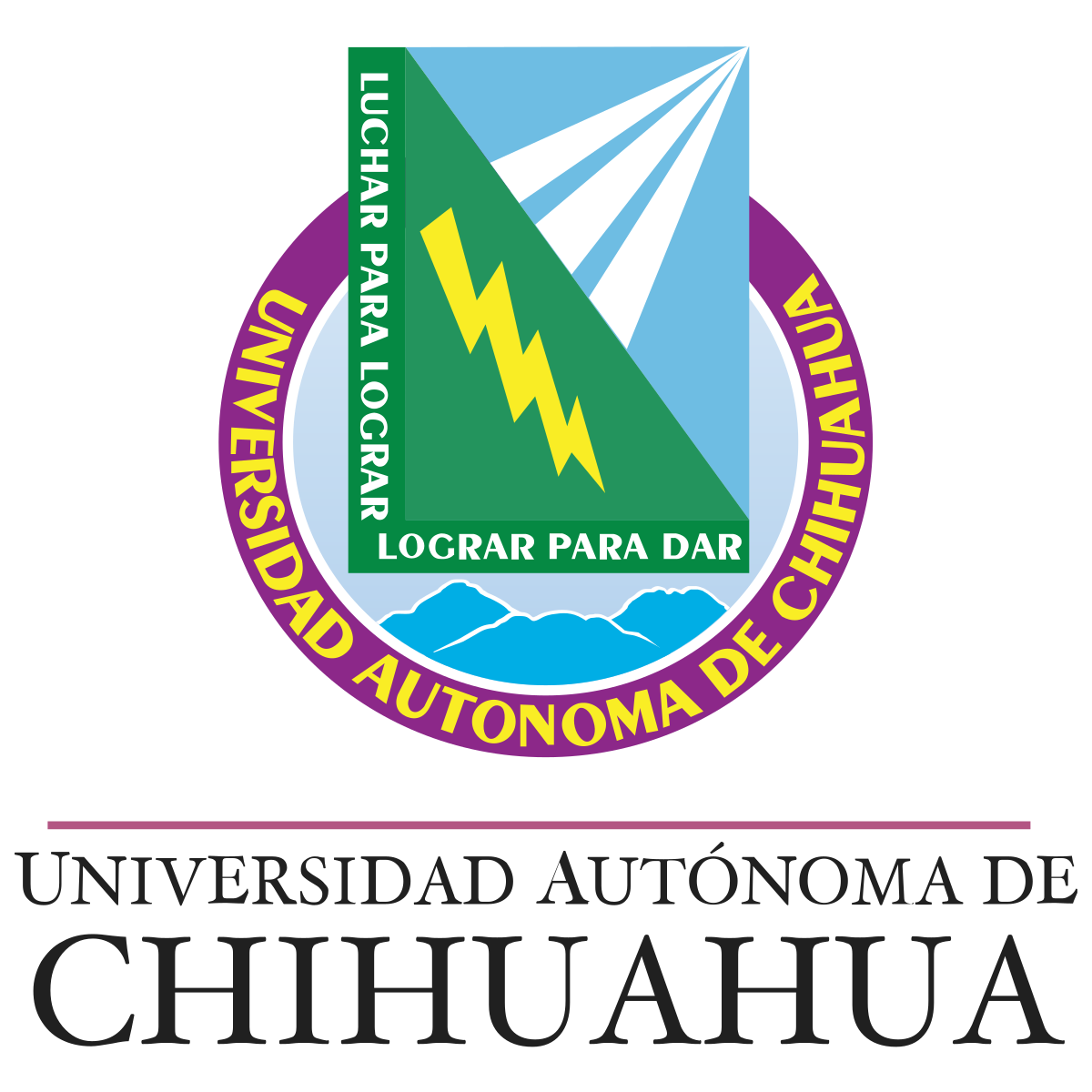 UNIVERSIDAD AUTÓNOMA DE CHIHUAHUAFACULTAD DE INGENIERÍAChihuahua, Chih. _______(fecha)___________(nombre del coordinador)_____________Coordinador de el programa educativo de _________________________Por medio de la presente le informo que como (director/ revisor ) de trabajo de material didáctico con el nombre _____(en mayúsculas y negritas)_________, realizado por el pasante __________(en mayúsculas y negritas)_________, con matrícula _________ cumple con todos los requisitos para ser liberada, por lo tanto el pasante puede continuar con sus trámites para proceder a su titulación.Se extiende la presente para los fines que al interesado le convengan.ATENTAMENTE“naturam subiecit aliis”___________________________(Director  / Revisor ) del trabajo de material didáctico 